Территория Марксовского муниципального районазаключается в границах, закрепленных действующимадминистративно-территориальным делением, является неотъемлемой частью Саратовской области. В соответствии с Законом Саратовской области от 27 декабря 2004 года  № 97-ЗСО «О муниципальных образованиях, входящих в состав Марксовского муниципального района» в состав Марксовского муниципального района входят:Муниципальное образование город Маркс  - со статусом городского поселения.Зоркинское муниципальное образование  - со статусом сельского поселения. В состав образования входят:с. Зоркино,  с. Васильевка, с. Волково, с. Воротаевка, с. Георгиевка, с. Золотовка, п. Колос, с. Михайловка,с. Новая жизнь, с. Семеновка, п. Сухой, с. Ястребовка.Кировское  муниципальное образование -  со статусом сельского поселения. В состав образования входят:с. Кировское, п. Водопьяновка, с. Калининское, с. Полековское, с. Пугачевка, с. Степное, с. Фурманово.Липовское муниципальное образование -  со статусом сельского поселения. В состав образования входят:с. Липовка, с. Бобово, с. Вознесенка, с. Заря, с. Ильичевка, п. им. Тельмана, с. Красная Звезда, п. Солнечный,с. Чкаловка, с. Яблоня.Осиновское муниципальное образование -  со статусом сельского поселения. В состав образования входят:п. Осиновский, с. Березовка, с. Бородаевка, с. Каменка, с. Новосельское, с. Филипповка, п. Чапаевка.Подлесновское муниципальное образование -  со статусом сельского поселения. В состав образования входят:с. Подлесное, с. Александровка, с. Баскатовка, с. Буерак, п. Звезда, с. Караман, п. Кривовское, с. Орловское,  с. Павловка, с. Рязановка, с. Сосновка.Приволжское муниципальное образование -  со статусом сельского поселения. В состав образования входят:с. Приволжское, с. Андреевка, с. Бобровка, п. Восток, с. Звонаревка, с. Красная Поляна, с. Луговское, с. Павловка, с.Раскатово, с. Фурмановка.Марксовский район по своему организационно-правовому статусу является муниципальным образованием, созданным в соответствии с волеизъявлением жителей города Маркса и сел, входящих в Марксовский район в результате референдума от 22 декабря 1996 года.Муниципальное образование включает в себя одно городское поселение и шесть сельских.Во всех муниципальных образованиях сформированы законодательные и исполнительные органы местного самоуправления, в соответствии с Законом Саратовской области «О местном самоуправлении в Саратовской области» и Уставами Марксовского муниципального района, городского и сельских поселений.Устав Марксовского района принят на референдуме 22 декабря 1996 года.  Собранием  муниципального района в него неоднократно  вносились  изменения и дополнения.В соответствии с Федеральным законом «Об общих принципах местного самоуправления в Российской Федерации» № 131-ФЗ от 06.10.2003 года и Законом Саратовской области от 27.09.2005 года «О порядке решения вопросов местного значения поселений на территории Саратовской области в 2007году» на органы местного самоуправления возложены  определенные полномочия по управлению поселениями. Структура, порядок организации и деятельности администраций муниципальных образований  определяются решениями соответствующих Советов депутатов. Полномочия органов местного самоуправления Марксовского муниципального района распространяются на городские, сельские и межселенные территории, земли сельскохозяйственных и промышленных предприятий в пределах прав, закрепленных действующим законодательством Российской Федерации и Саратовской  области. Административным центром Марксовского муниципального района  является город Маркс.Истоки Марксовского района относятся к XVIII столетию, когда по Указу императрицы Екатерины II на берегу  реки Волги стали селиться немцы, голландцы, австрийцы. В 1765 году основан город Екатериненштадт. Исконным    занятием населения было земледелие - выращивание зерна, табака, картофеля и переработка сельхозпродукции. Развивались промыслы, ремесла, торговля. К концу XIX века зародилось промышленное производство. Начали  работать фабрики по производству сельхозорудий, табачная и шерстеваляльные; кирпичный, кожевенный, лесопильный заводы.В городе было четыре церкви, Центральное училище, банк, построена больница, несколько школ, в том числе и музыкальная, создана типография, открылись два театра и т. д.Дата образования района в настоящих границах - март . Марксовским район стал называться в конце 41 - начале 42 гг.Город и район получили свое  развитие во время существования Автономной немецкой республики. Тяжелым испытанием для населения были годы Великой Отечественной войны, период восстановления народного хозяйства. Более значительное развитие город и район получил в 70-е годы, в годы широкого развития строительства мелиоративных систем, создания крупных хозяйств на орошаемых землях. В настоящее время  Марксовский район представляет собой крупный промышленный и аграрный комплекс.Марксовский район расположен в левобережной зоне  Среднего Поволжья, граничит с районами: Энгельсским, Балаковским, Ершовским, Федоровским, Вольским, Советским, Воскресенским.Площадь района в административных границах составляет 2910 км2.Количество сел – 57Расстояние от районного центра до г. Саратова - .Землепользование Марксовского района относится к северной под зоне сухих степей Заволжья. Почвообразовательный процесс протекает по степному типу с образованием темно-каштановых почв. На территории района выделены следующие систематические группы почв:Темно - каштановые террасовые почвы различного механического состава.Лугово-каштановые почвы, имеющие преимущественно комплексное распространение.Лугово-лиманные почвы, залегающие в комплексе с темно-каштановыми террасовыми почвамиПойменные влажно-луговые слоистые почвы.Солонцы каштановые, имеющие комплексное распространение с темно-каштановыми террасовыми почвами.Иловато-болотные и лугово-болотные почвы степей.7.    Комплекс смытых и намытых почв балок, а также обнажения почвообразующих пород.Средняя годовая температура по многолетним данным составляет 5.3 - 5.7 градусов. Средняя температура самого холодного месяца (февраль) – 6,6 град., самого жаркого (июля) +25,2 град. Температура ниже нуля отмечается с ноября по апрель. Переход от холода к теплу в весенний период очень быстрый, что вызывает необходимость завершения весенне-полевых работ в предельно сжатые сроки. Возобновление вегетации озимых культур и многолетних трав связано с устойчивым переходом среднесуточной температуры + 5 град. С. Начало вегетации отмечается 13-14 апреля и длится 155 - 175 дней до 29 сентября - 1 октября.Термические ресурсы превышают потребность в тепле всех зерновых культур - сумма активных температур (свыше 10 град. С) составляет 2800-2900 градусов С., средняя продолжительность безморозного периода 157-163 дня.Наступление первого заморозка в среднем отмечается 20-25 октября, последнего - 25 марта – 1 апреля. Однако, в отдельные годы последние весенние заморозки возможны до конца мая, а ранние - осенние в первой декаде сентября, оттаивание в начале апреля; глубина промерзания почвы в декабре - ., в январе - ., в феврале - ., марте – . Наступление мягкопластичного состояния почвы (спелость) в среднем отмечается 6 апреля.Среднегодовое количество осадков 495-, но годовые суммы осадков подвержены резким колебаниям.На теплый период приходится большая часть осадков –320-325, из них:  выпадает в период с температурой выше 10 градусов.Летом осадки имеют характер ливней, слабо впитывающихся в почву. Кроме того, высокие летние температуры и падение относительной влажности воздуха в дневные часы до 38-40% способствуют непроизвольному расходованию почвенной влаги.ЛЕСНЫЕ РЕСУРСЫПлощадь лесных угодий составляет .ВОДНЫЕ РЕСУРСЫПлощадь водных угодий составляет .Структура распределения земельной площади Основные показатели окружающей средыПредприятия, представляющие угрозу окружающей среде.Основные демографические показатели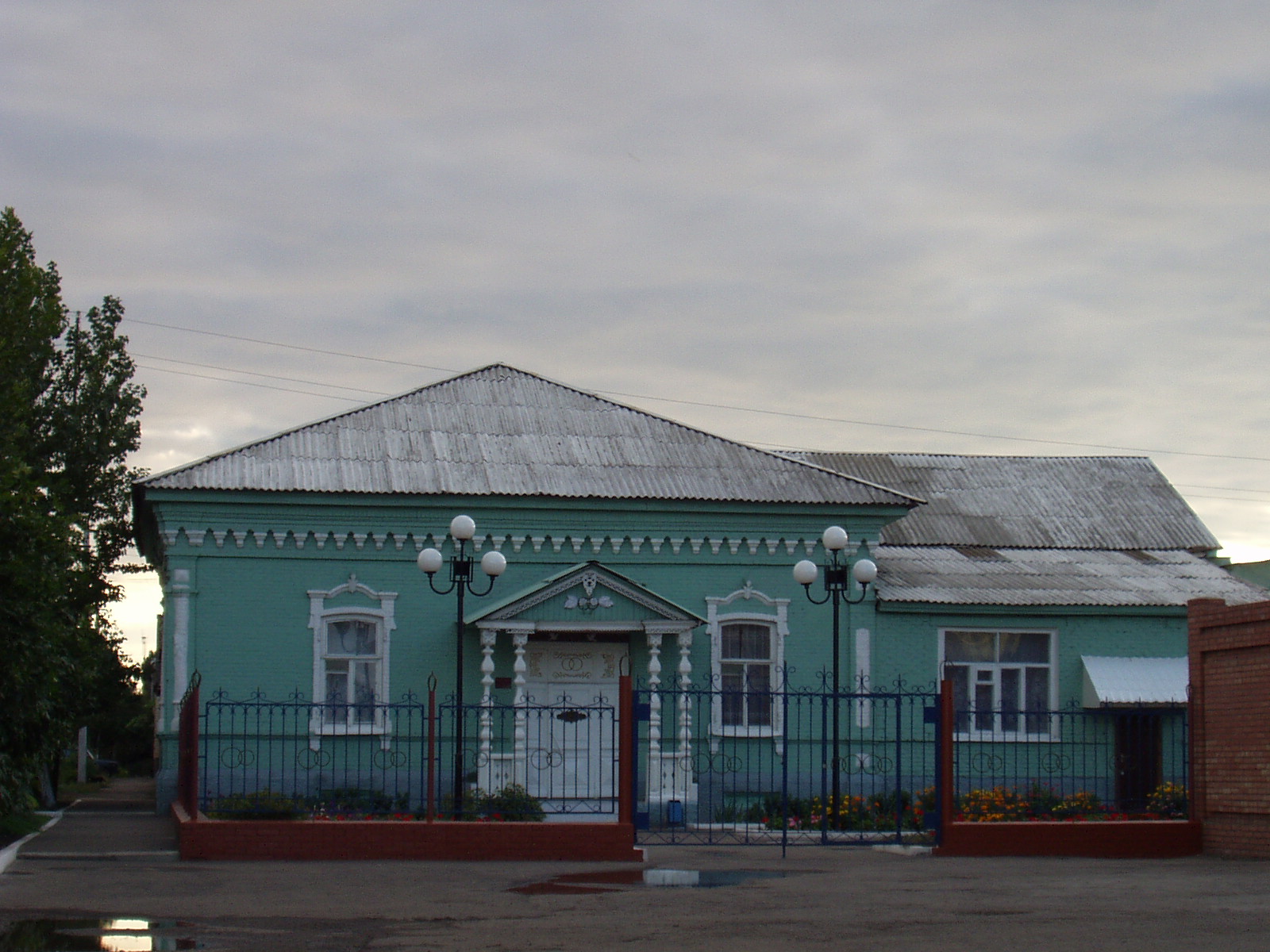 Основные демографические показателиСоциальная защита населенияСредняя заработная плата  по видам экономической деятельностиЧисленность учебных заведений и детских дошкольных учреждений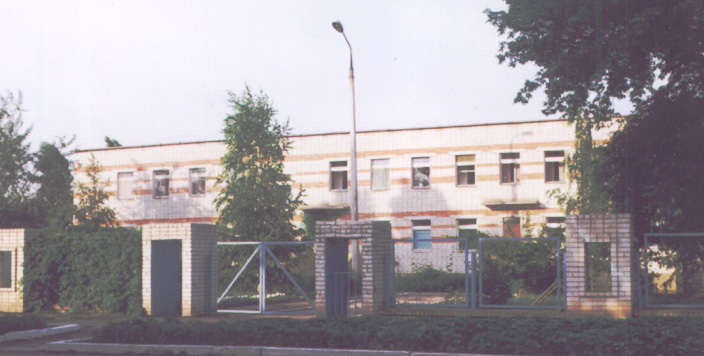 Количество кружков и спортивных секций - 441, с числом занятых в них детей – 4534ОбразованиеСоциальные показатели детских дошкольных учреждений и школЧисленность  учащихся  и  студентов  ВУЗов  и  СПУЗов  г. Саратова(выпускников  г. Маркса  и  Марксовского  района)Численность учащихся общеобразовательных учебных заведенийКоличество домов-интернатов, детских домов, домов ребенка и число мест в нихОбеспеченность школами и дошкольными учреждениями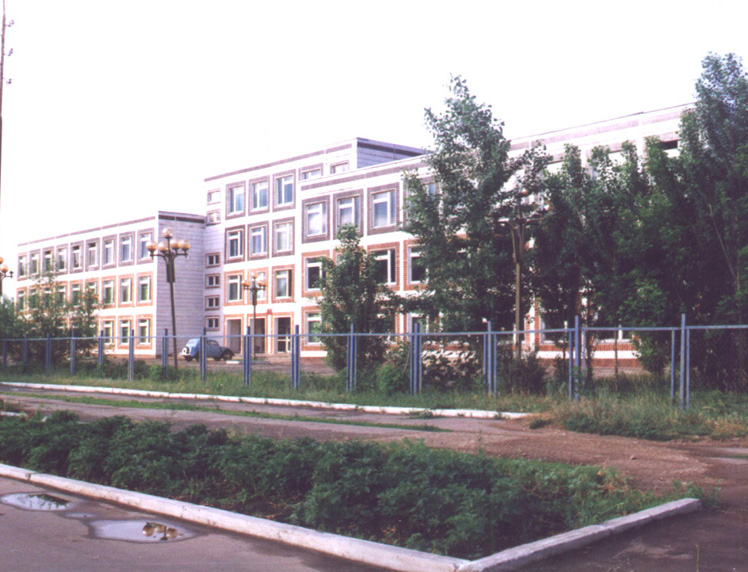 Культурно-просветительские учрежденияВ школах искусств дополнительное образование получают 793 детей: на отделениях хореографии – 175, фортепианном – 160, народных инструментов – 139, духовых и ударных инструментах – 46, художественном – 110, декоративно-прикладного искусства –58, струнных инструментов – 30, фольклорное -31,  прочие–26.ЗдравоохранениеОсновные показатели здравоохранения Показатели здравоохраненияСтруктура жилищного фонда района, тыс. кв. м.Характеристика жилищного фонда района   * Данные на 01.07.2017 г. отсутствуют Основные экономические показатели коммунального хозяйства Благоустройство территории районаТеплоснабжениеВодоснабжение и канализацияЭлектроснабжение* сведения предоставлены ОАО «Облкоммунэнерго» «Марксовские городские электрические сети»Газоснабжение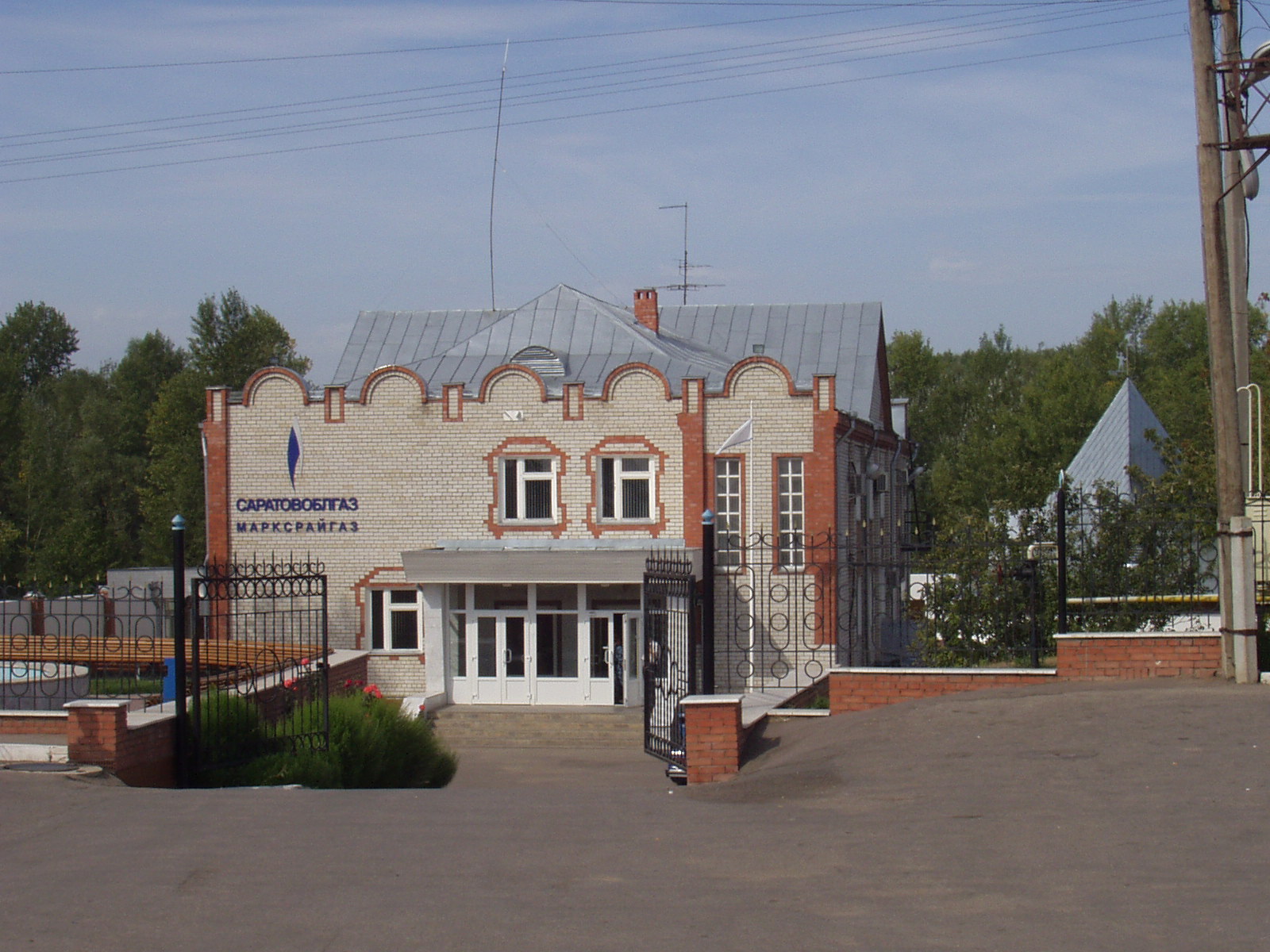 Развитие физкультуры и спортаВ рядах Российской Армии на 01.07.2017 г. проходят службу 193 человека.ПравопорядокЧисленность безработныхСредняя  численность  работников по крупным и средним организациям – всего(без внешних совместителей)В городе действуют несколько крупных и средних промышленных предприятий – ОАО «Волгодизельаппарат» по производству дизельной топливной аппаратуры для морских судов, маневровых тепловозов, большегрузных самосвалов; а также почвообрабатывающих агрегатов, по переработке масла семян подсолнечника - ООО «Товарное хозяйство», пивоваренный –ОАО  «Пивзавод – Марксовский», ОАО «Маслодел» и другие.Отраслевая структура отгрузки обрабатывающих производств.*Данные на 01.04.2017 г.Производство основных видов сельскохозяйственной продукции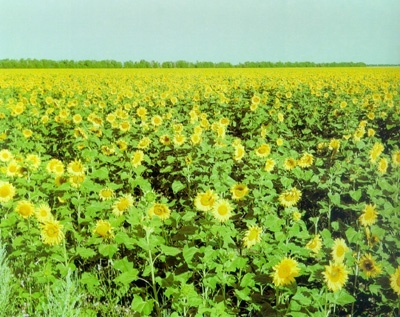 Отгрузка продукции по крупным и средним предприятиям  пищевой и перерабатывающей промышленности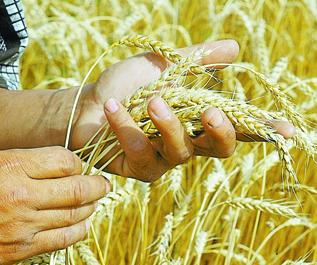 Динамика  объема реализации  продукции  сельского  хозяйства	За 1 полугодие 2017 года сельскохозяйственными организациями района отгружено по всем каналам реализации 555,8 т. скота и птицы (в живой массе), что составляет 126,9 % к 01.07.2016 года; 26571,7 т. молока (107,5 %); 9280 т. зерновых и зернобобовых культур (в 2,1 раза).Продуктивность скота и птицы по с/х предприятиям.Структура сельхозпроизводителей (с учетом малых предприятий)Основные показатели деятельности автотранспорта.Наличие автотранспортаСтруктура розничного товарооборота (тыс. руб.)На территории района функционируют:- 448 магазинов, 10 киосков,60 предприятий общественного питания, 126 предприятий бытового обслуживания, 1 рынок,5 предприятий оптовой и мелкооптовой торговли, 20 аптек.Из общего количества магазинов 305 приходится на город и 143– на село. Из 448 магазинов продовольственных - 99,промышленных – 190, смешанных – 159. Реализуют алкогольную продукцию 157 магазин.Распределение предприятий и организаций по организационно-правовым формамРаспределение предприятий и организаций по формам собственностиУдельный вес предприятий и организаций по формам собственностиНаибольший удельный вес занимают предприятия, находящиеся:- в частной собственности – 69,6%;- в муниципальной собственности – 20,3%;- в собственности общественных объединений – 5,2%;	- в государственной собственности – 3,5%;-  к прочим формам собственности относится – 1,5%.Распределение предприятий и организаций по видам экономической деятельностиДебиторско – кредиторская задолженность по отраслям народного хозяйства (тыс. руб.)Структура дебиторско – кредиторской задолженности (тыс. руб.)Основные показатели инвестиционной деятельностиСтруктура средств по источникам финансирования Исполнение местного бюджета (тыс. руб.)Основные социально-экономические показателиразвития малого предпринимательстваПОЛИТИЧЕСКОЕ УСТРОЙСТВОТЕРРИТОРИАЛЬНО-ГЕОГРАФИЧЕСКОЕ ПОЛОЖЕНИЕ МУНИЦИПАЛЬНОГО ОБРАЗОВАНИЯПоказателитыс. гаОбщая площадь земель, из нее:290,81. Площадь с/х угодий – всего251,1в том числе:пашня195,3из нее посевная площадь147,5многолетние насаждения0,8сенокосы3,5пастбища43,52.Площадь лесов9,93.Земли водного фонда14,34.Земли населенных пунктов9,365.Земли промышленности1,396.Земли особо охраняемых территорий0,117.Земли запаса4,64Из общей площади земель на 01.07.17 г.– 290 800,00 га:- в собственности граждан – 133 831,89 га;-в государственной собственности – 95998,98 га;- в муниципальной  собственности        –19776,65 га;- в собственности юридических лиц – 41192,48 га.Из общей площади земель на 01.07.17 г.– 290 800,00 га:- в собственности граждан – 133 831,89 га;-в государственной собственности – 95998,98 га;- в муниципальной  собственности        –19776,65 га;- в собственности юридических лиц – 41192,48 га.ПоказателиЕд. измеренияНа 01.07.2017 гПлощадь экологически опасных территорийкв. км.3,8Валовой выброс загрязняющих веществ в атмосферу, всего в т. ч.тыс. т в год6,1от стационарных источников тыс. т в год0,6от передвижных источников (автотранспорта)тыс. т в год5,5Объем сброса сточных вод, всегомлн. м30,437в т. ч. в поверхностные водоемымлн. м30,42НаименованиеМесто расположенияНа водные объекты: ООО «Водоканал», ООО «НПФ «МОССАР»г. МарксНа атмосферный воздух: МУП «Тепловые сети», ОАО «Волгодизельаппарат»ООО «Пивзавод Марксовский», ОАО «Трансаммиак»г. МарксНа земельные ресурсы: полигон и свалки ТБО, нефтепровод НПС «Бородаевка»г. Маркс, с. Зоркино,                 с. ПодлесноеПоказателиНа 01.07.2017 г.Численность постоянного населения (тыс. чел.), в том числе63,5городского, тыс. чел.31,8сельского, тыс. чел.31,7Плотность населения, чел/кв. км22,0Численность пенсионеров, состоящих на учете в органах соц. обеспечения (чел.) – всего18485в т.ч. – работающих пенсионеров, чел.3466- пенсионеров труда, чел.17139из них - по старости, чел. 15455- по инвалидности, чел.- по инвалидности, чел.645- по случаю потери кормильца, чел.- по случаю потери кормильца, чел.1039- пенсионеры- военнослужащие и члены их семей, чел.- пенсионеры- военнослужащие и члены их семей, чел.67 из них   - по инвалидности, чел. из них   - по инвалидности, чел.15- по случаю потери кормильца, чел.- по случаю потери кормильца, чел.1- чернобыльцы, чел.- чернобыльцы, чел.30Пенсионеры, получающие социальные пенсии, чел.Пенсионеры, получающие социальные пенсии, чел.1279Средний размер назначенных месячных пенсий, руб.Средний размер назначенных месячных пенсий, руб.10769 руб.75 коп.ПоказателиНа 01.07.2017 г.Число родившихся266Число умерших429Естественный прирост (убыль) населения-163Количество зарегистрированных браков129Количество зарегистрированных разводов99Средняя продолжительность жизни населения, в целом по району (число лет):68,5-мужчин65,0- женщин72,0ПоказателиНа01.07.16г.На01.07.17г.01.07.2017в % к  01.07.2016г.Численность граждан, получателей государственных ежемесячных пособий на ребенка, чел.45024595102,1Численность детей, на которых выплачивалось государственное ежемесячное пособие на ребенка (до 16-18 лет), чел.69107134103,2Участники ВОВ, принимавшие участие в боевых действиях, чел352365,7Труженики тыла, чел42435984,7Ветераны боевых действий на территории СССР и территории других государств, чел573579101,0Члены семей погибших (умерших) инвалидов войны, участников ВОВ и ветеранов боевых действий, чел.19113771,7Ветераны военной службы, чел.102104102,0Ветераны труда (включая ВТСО), чел.7210688295,5из них труженики тыла, чел40834684,8ФЗ «О реабилитации жертв политических репрессий», чел.30928391,6в том числе реабилитированные граждане, чел30828291,6ФЗ «О социальной защите граждан, подвергшихся воздействию радиации вследствие катастрофы на Чернобыльской АЭС» (включая граждан по другим ФЗ, приравненных к ним), чел.949297,9ПоказателиНа01.07.16 г.На01.07.16 г.На01.07.17 г.На01.07.17 г.01.07.2017г. в % к 01.07.2016г.01.07.2017г. в % к 01.07.2016г.в том числе ликвидаторы (включая ликвидаторов по другим ФЗ, приравненных к ним), чел.36363636100100Указ Президента РФ «О предоставлении льгот бывшим несовершеннолетним узникам концлагерей, гетто и других мест принудительного содержания, созданных фашистами и их союзниками в период второй мировой войны», чел998888,988,9Инвалиды вследствие трудового увечья и профзаболевания, чел.41414343104,9104,9Инвалиды вследствие общего заболевания, чел2697269727542754102,1102,1Инвалиды с детства (старше 18 лет), чел450450455455101,1101,1«ребенок-инвалид» (до 18 лет, включая сирот), чел35435432432491,591,5Инвалиды ВОВ, инвалиды боевых действий (включая приравненных к ним), чел1414111178,678,6Участники ВОВ с группой инвалидности, чел2727171763,063,0Участники ВОВ, проходившие военную службу в годы войны в частях, не входящих в действующую армию, чел11118872,772,7Инвалиды вследствие заболеваний, полученных в период прохождения военной службы, чел.2929282896,696,6Инвалиды вследствие радиационного воздействия, чел.12121313108,3108,3Выдано автомобилей, ед.------Выдано санаторно-курортных путевок ветеранам войны и труда и инвалидам, ед.8989103103115,7115,7Выдано путевок детям, нуждающимся в особой заботе государства, ед.12612610510583,383,3ПоказателиПоказателиНа01.07.16 гНа01.07.16 гНа01.07.17 гНа01.07.17 г01.07.2017 г. в % к 01.07.2016 г.01.07.2017 г. в % к 01.07.2016 г.Численность семей с несовершеннолетними детьми, ед.Численность семей с несовершеннолетними детьми, ед.8380838083888388100,1100,1в них детей, чел.в них детей, чел.11805118051181111811100,1100,1Численность многодетных семей с несовершеннолетними детьми, ед.Численность многодетных семей с несовершеннолетними детьми, ед.725725790790109,0109,0в них детей, чел.в них детей, чел.2349234925682568109,3109,3из числа многодетных семей:             с 3 детьмииз числа многодетных семей:             с 3 детьми596596645645108,2108,2с 4 детьмис 4 детьми9898108108110,2110,2с 5 детьмис 5 детьми21212525119,0119,0с 6 детьмис 6 детьми7788114,3114,3с 7 детьмис 7 детьми2244200,0200,0с 8 детьмис 8 детьми11----Численность неполных семей с несовершеннолетними детьми (включая разведенных, вдовствующих и др.), ед.Численность неполных семей с несовершеннолетними детьми (включая разведенных, вдовствующих и др.), ед.1540154015451545100,3100,3в них детей, чел.в них детей, чел.3200320032103210100,3100,3из числа неполных семей с детьми:из числа неполных семей с детьми:- матери-одиночки, чел.- матери-одиночки, чел.922922923923100,1100,1-в том числе несовершеннолетние, чел.-в том числе несовершеннолетние, чел.1133300,0300,0- отцы, воспитывающие несовершеннолетних детей без участия супруги- отцы, воспитывающие несовершеннолетних детей без участия супруги57577474130,0130,0Численность семей с несовершеннолетними детьми- инвалидами, ед.Численность семей с несовершеннолетними детьми- инвалидами, ед.18918917517592,592,5в них детей- инвалидов, чел.в них детей- инвалидов, чел.19319318218294,394,3из них семей с детьми- инвалидами, количество семей с двумя и более детьми- инвалидами, ед.из них семей с детьми- инвалидами, количество семей с двумя и более детьми- инвалидами, ед.4477175,0175,0Численность опекунских семей с несовершеннолетними детьми, ед.Численность опекунских семей с несовершеннолетними детьми, ед.114114172172150,9150,9в них опекаемых детей, чел.в них опекаемых детей, чел.172172292292169,7169,7Вид экономическойдеятельностиг. Маркс на 01.07.2017 г.г. Маркс январь-май 2017 в  % к январю-июню 2016 г.Марксовский район на 01.07.2017 г.Марксовский район январь-июнь 2017 в  % к январю-июню 2016 г.Сельское, лесное хозяйства, охота, рыболовство и рыбоводство10857,1127,517680,5111,4Добыча полезных ископаемыхотсут. данные101,8отсут. данные97,5Обрабатывающие производства20799,7123,520799,7123,5Обеспечение электрической энергией, газом и паром; кондиционирование воздуха21682,8105,521682,8105,5Строительствоотсут. данные-отсут. данные-Торговля оптовая и розничная, ремонт автотранспортных средств и мотоциклов19353,9108,319353,9108,3Транспортировка и хранение24050,7102,424050,7102,4Деятельность финансовая и страховая26090,0106,226090,0106,2Социальное обеспечение30888,1102,328527,1103,3Образование19010,0105,118344,7104,5Здравоохранение18691,0105,719675,9106,6ПоказателиЕдиница измеренияна 01.07.2016г.на 01.07.2017г.01.07.2017 в % к 01.07.2016Охвачено детей дошкольными учреждениями%8982-Привлечено в детские дошкольные учреждения, детей, в т.ч.чел.687491,89- детей из социально незащищенных семейчел.2420120Число детей, обучающихся во вторую сменучел.00-Число детей, получающих школьное питаниечел.5835609295,8Охвачено детей, школьным питанием, в % от числа школьников%9796,5-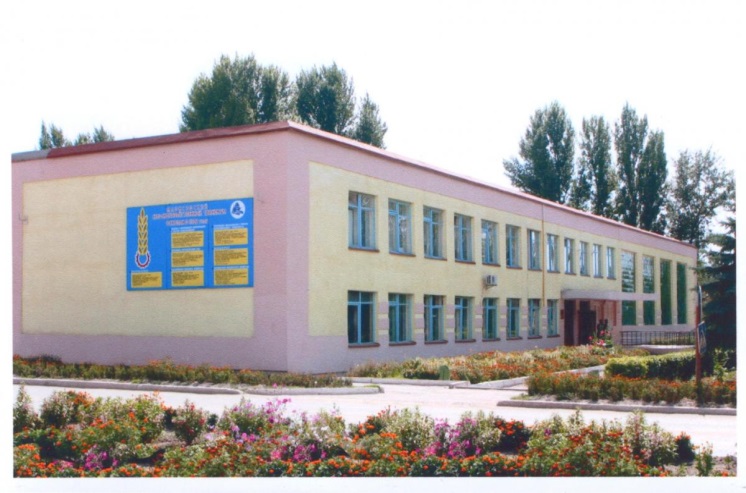 На территории Марксовского муниципального района действуют:1 представительство высшего учебного заведения:- «Саратовский государственный аграрный университет им. Н.И. Вавилова».5 средне специальных учебных заведений:-Марксовский Сельскохозяйственный техникум-филиал Саратовского государственного аграрного университета имени Н.И. Вавилова»;-Филиал ГАПОУ СО «Энгельский медицинский колледж Св. Луки (Войно-Ясенецкого)»;-Филиал ГПОУ «Саратовский областной колледж искусств»;-ГАПОУ СО «Марксовский электротехнический колледж»;-ГБПОУ СО «Марксовский агротехнический лицей».Год выпуска из образовательногоучрежденияКурс обученияКурс обученияКурс обученияКурс обученияКурс обученияГод выпуска из образовательногоучрежденияY курсIY курс  III курсII курсI курсГод выпуска из образовательногоучреждения20132014201520162017Выпускников - всего городсело28716312421912099230147832051376822414579Поступили в ВУЗы223151163147-Поступили  в СПУЗы48514639-ПоказателиНа01.07.16 г.На01.07.17 г.01.07.2017 г. в % к 01.07.2016 г.В общеобразовательных школах60586100100,0в том числе:в дневных общеобразовательных школах, в т.ч.60586100100,0город31713233101,96сельская местность2887286799,31Охвачено детей мероприятиями отдыха и оздоровления в летний период, в % от общей численности детей и подростков8320,4-Охвачено детей мероприятиями отдыха и оздоровления в летний период, чел.5033124324,7Сумма на мероприятия по отдыху и оздоровлению в летний период, тыс. руб.5966,110629в 1,8 разаЧисленность учителей512517101,0Численность учащихся студентов и преподавателей специализированных учебных заведенийЧисленность учащихся студентов и преподавателей специализированных учебных заведенийЧисленность учащихся студентов и преподавателей специализированных учебных заведенийЧисленность учащихся студентов и преподавателей специализированных учебных заведенийЧисленность учащихся студентов и преподавателей специализированных учебных заведенийПоказателиНа01.07.16 г.На 01.07.17г.01.07.2017г. в % к 01.07.2016г.Численность студентов в средних специальных учебных заведениях и в профессиональных  училищах1331116687,6Численность преподавателей12611591,3ПоказателиПоказателиЕд. измеренияНа 01.07.17г.Число библиотек Число библиотек ед.36Книжный фонд в библиотекахКнижный фонд в библиотекахед.309034Число учреждений культурно-досугового типаЧисло учреждений культурно-досугового типаед.37Количество мест в клубных учреждениях, местКоличество мест в клубных учреждениях, местед.6750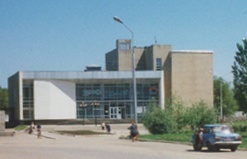 - проведено концертов и развлекательных программед.2392Кол-во музеев и постоянных выставокед.1/6Число посещений музеевчел6827Кол-во парков культуры и отдыхаед.1Количество кинотеатровед.1Количество кино  и видео установокед.2905/2-посетило киносеансов чел.17259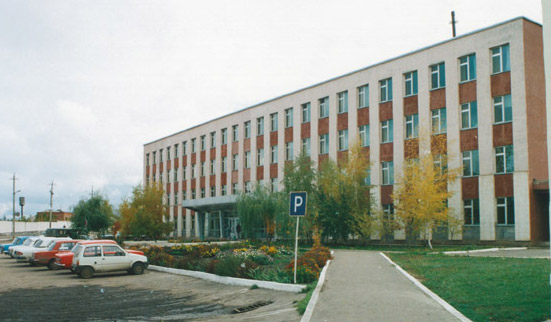 ПоказателиЕд. изм.На 01.07.17г.Кол-во больниц и лечебных стационаров по фактуед.1Обеспеченность населения больничными койками по фактукоек на 10 тыс. чел.35,0Кол-во амбулаторно-поликлинических учрежденийед.4их мощность по фактупосещ. в смену682Количество фельдшерско-акушерских пунктовед.35Их мощность по фактупосещ. в смену10,9Обеспеченность населения амбулаторно-поликлиническими участкамипосещ. в смену25по фактупо фактуна 10 тыс. чел.22,3Численность врачей всех специальностейЧисленность врачей всех специальностейчел.92Обеспеченность врачамиОбеспеченность врачамина 10 тыс. чел.14,4Численность среднего медицинского персоналаЧисленность среднего медицинского персоналачел.360Обеспеченность населения средним медицинским персоналомОбеспеченность населения средним медицинским персоналомна 10 тыс. чел.56ПоказателиЕд. измеренияНа 01.07.16г.На 01.07.17г.01.07.2017г. в % к 01.07.2016 г.Младенческая смертность на 1000 новорожденныхусл.ед.0,080,418,1Коэффициент младенческой смертности (на тысячу новорожденных)усл.ед.3,018,113,8Заболеваемость наркоманией, на 100 тыс. населенияусл. ед.00-Заболеваемость ВИЧ-инфекцией, на 100 тыс. населенияусл. ед.17,223,5136,5Заболеваемость туберкулезом, на 100 тыс. населенияусл.ед.19,021,9115,3Онкологическая заболеваемость, на 100 тыс. населенияусл.ед.170,3154,991,0Показатели (по данным Марксовского филиала ГУП «Сартехинвентаризация»)Ед. измер.На 01.10.16 г. *Весь жилой фонд:тыс. кв. м.1634,4городской жилищный фондтыс. кв. м.741,9сельский жилищный фонд892,5Частный жилищный фонд 1462,6Государственный жилищный фонд (ведомственный)-Муниципальный жилищный фонд-Показатели  (по данным Марксовского филиала ГУП «Сартехинвентаризация»)Ед. измер.На 01.10.16 г. *Жилищный фондтыс. кв. м.1634,4Ветхий жилой фондтыс. кв. м.Благоустройство жилищного фонда (общая площадь):   - водопроводом1274,8   - канализацией1264,3   - центральным отоплением (АГВ)954,0   - ванными (душем)1174,3   - газом1568,9   - горячим водоснабжением1172,2ПоказателиЕд. измеренияна 01.07.2017г.Общая протяженность дорогкм887,7в том числе с твердым покрытиемкм710,2ПоказателиЕд. измерения на 01.07.2017 г.Мощность котельных Гкал/час138,9Количество котельныхшт.54Отпущено тепла населениютыс. Гкал.45,069Произведено теплатыс. Гкал.82,454Протяженность тепловых сетейкм.44,178   - МО г. Маркс25,178   - Марксовский район19,0ПоказателиЕд. измеренияНа 01.07.2017 г.Установленная мощность водопроводовтыс. куб. м/сутки12,3Одиночное протяжение уличной сетикм70Мощность очистных сооружений – всего:тыс. куб.м. в год6,5Подано воды в сеть тыс. куб.м.672,6Отпущено воды всем потребителямтыс. куб.м.606,4в том числе населениютыс. куб.м.462,5Коммунально-бытовое водопотребление на жителялитр/ сутки104Пропущено сточных вод через очистные сооружения (без ливневок)тыс. куб.м.520,1Показателиед. изм.      На 01.07.17 г.      На 01.07.17 г.      На 01.07.17 г.Потребность в электроэнергии млн. кВт/ч.38,238,238,2Потреблено электроэнергиимлн. кВт/ч.38,238,238,2Показателиед. изм.На 01.07.17 г.На 01.07.17 г.На 01.07.17 г.Протяженность воздушных и кабельных сетей ВЛ/КЛ, всегокм231231231ПоказателиЕд. измеренияна 01.07.17 г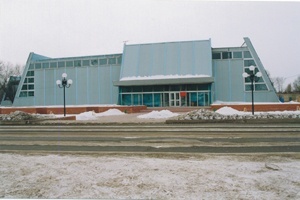 Спортивных учрежденийед.4Количество занимающихся в нихчел2154Культивируемые виды спортаед.20Спортивных школед.1-из них специализированныхед.1Количество занимающихся в нихчел.76Стадионовед.2Плавательных бассейновед.2Спортивных залов	ед.39Уровень обеспеченности населенияна 1 тыс. жит.- по спортивным залам %35- по плавательным бассейнам %6Лагеря, детские загородныеед.3Доля населения, систематически занимающихся физической культурой и спортом%22ПоказателиНа 01.07.17 г.Районные газеты1Общий тираж газет, экз.234321Профинансировано из средств местного бюджета, тыс. руб.387439ПоказателиЕд. измеренияНа 01.07.2017г.Безработные, всего чел.358из них получающие пособиечел.313Уровень безработицы%1,2Численность ищущих работу граждан, состоящих на учете в службе занятости, всегочел.372в т.ч. – ищущих работу инвалидов, состоящих на учете в службе занятостичел.3Коэффициент напряженности (число не занятых безработных на одну вакансию)чел.1,1ПоказателиЕд. изм.Отгружено товаров собственного производства,на 01.07.2017 г.в % к соответствующему периоду2016г.Объем отгрузки обрабатывающих производств – всеготыс. руб.214342563,6из них:-производство пищевых продуктов, включая напитки  и табактыс. руб.130216*--текстильное и швейное производствотыс. руб.--- обработка древесины и производство изделий из дереватыс. руб.--- производство резиновых и пластмассовых изделий тыс. руб.--- металлургическое производство и производство готовых металлических изделийтыс. руб.---производство машин и оборудованиятыс. руб.---производство электрооборудования, электронного и оптического оборудованиятыс. руб.---прочие производстватыс. руб.--Производство и распределение электроэнергии, газа и водытыс. руб.130216*105,8*АГРОПРОМЫШЛЕННЫЙ   КОМПЛЕКСПродукцияЕд.измер.На01.07.17 г.01.07.17г.в %к01.07.2016г.1234Скот и птица (в живой массе) т.555,8126,9Молокот.26571,7102,3Овощит.55,1в 2,3 р.Зерновые и зернобобовые культурыт.9280в 2,1 р.Масличные культурыт.6082,473,4ПоказателиНа 01.07.17 г.в % ксоответствующему периоду 2016 г.Надой на 1 фуражную корову (кг)4249111,9Яйценоскость (штук)12081,1Среднесуточные привесы:Крупного рогатого скота на выращивании, откорме и нагуле (грамм)72590,8ПоказателиНа 01.07.17 г.Сельхозпредприятия без крестьянских (фермерских) хозяйств – всего39в том числе:- государственные2- акционерные общества, товарищества, ООО34- артели, колхозы-- сельхозкооперативы-Прочие3Крестьянские (фермерские) хозяйства67ПоказателиЕд. изм.На 01.07.17г.01.07.2017г в % к01.07.2016 гПеревезено грузов крупными и средними предприятиямитыс.т.124,3101,2Перевезено автобусами общего пользованиятыс. пассажиров-89,1Грузооборот (по крупным и средним предприятиям) тыс. т/км8221,4130,0Общий пассажирооборот транспорта общего пользования тыс. пас.км.-91,0ПоказателиНа 01.07.16 г.На 01.07.17 г.01.07.2017 г в % к 01.07.2016 гГрузовые автомобили - всего29562965100,3Общего пользования по предприятиям подотрасли932978104,9	Автобусы - всего293296101,0Общего пользования по предприятиям подотрасли148162109,4Легковые служебные автомобили481532110,6Легковые таксомоторы ---	Личные легковые автомобили220322155897,8ПОТРЕБИТЕЛЬСКИЙ РЫНОК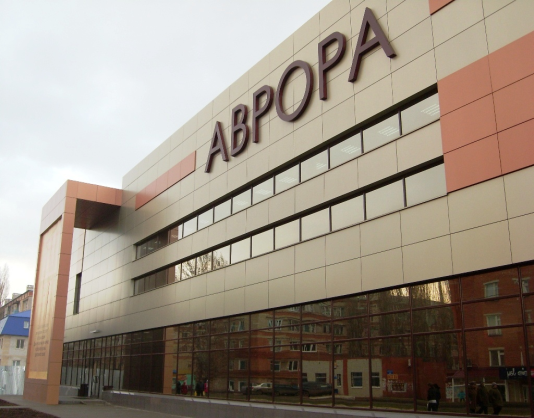 Показателина01.07.2017 г.01.07.2017 г.в % к01.07.2016 г.Общий объем розничного товарооборота, в т. ч.197737899,2оборот розничной торговли торгующих организаций и индивидуальных предпринимателей  реализующих товары вне рынка и ярмарок175898697,9Продажа товаров на розничных рынках и ярмарках218392109,3Оборот общественного питания 8626491,0Платные услуги насел. 588894,9100,0в том числе: - оказано крупными и средними предприятиями и организациямив том числе: - оказано крупными и средними предприятиями и организациями--- субъектами малого предпринимательства- субъектами малого предпринимательства--СТРУКТУРА И ХАРАКТЕРИСТИКА ПРЕДПРИЯТИЙ И ОРГАНИЗАЦИЙНаименование отраслиКол-во субъектов на01.07.16 г.Кол-во субъектов на 01.07.17 г.01.07.2017 г. в % к01.07.2016 г.Обрабатывающие производства524790,38Сельское хозяйство, охота и лесное хозяйство635587,3Добыча полезных ископаемых44100,0Производство и распределение электроэнергии, газа и воды 21--Оптовая и розничная торговля; ремонт автотранспортных средств, мотоциклов, бытовых изделий и предметов личного пользования12811589,8Гостиницы и рестораны151386,6Транспорт и связь2323100,0Финансовая деятельность7685,7Государственное управление2323100,0Образование6060100,0Здравоохранение и предоставление социальных услуг232191,3Строительство292896,5прочие1443323,0Всего:59254391,7ПоказателиДебит. задол.на 01.07.2016 гКредит. задол.на 01.07.2016 гПревышение кредиторской задолженности над дебиторской (+,-)Финансовый результат прибыль (+) убыток (-)Обрабатывающие производства----Сельское хозяйство64339173602292631135,1Транспорт и связь----Производство и распределение электроэнергии, газа и воды----Здравоохранение и предоставление прочих, социальных и персональных услуг----ВСЕГО1275244133594060696ПоказателиДебиторская Дебиторская Кредиторская Кредиторская Показателивсегов т.ч. просроченнаявсегов т. ч. просроченнаяОбрабатывающие производства----Сельское хозяйство643391-736022-Транспорт и связь----Производство и распределение электроэнергии, газа и воды----Здравоохранение и предоставление прочих, социальных и персональных услуг----ВСЕГО1275244105074133594092072РАЗДЕЛ Y.  ИНВЕСТИЦИИРАЗДЕЛ Y.  ИНВЕСТИЦИИРАЗДЕЛ Y.  ИНВЕСТИЦИИРАЗДЕЛ Y.  ИНВЕСТИЦИИРАЗДЕЛ Y.  ИНВЕСТИЦИИРАЗДЕЛ Y.  ИНВЕСТИЦИИПоказателиЕд. измеренияНа 01.07.16 г.Инвестиции в основной капитал по крупным и средним предприятиям, в т.ч.тыс. руб.330788-сельское хозяйство, охота и лесное хозяйствотыс. руб.268876-обрабатывающие производстватыс. руб.22224-производство и распределение электроэнергии, газа, воды тыс. руб.--оптовая и розничная торговлятыс. руб.-- гостиницы и ресторанытыс. руб.--операции с недвижимым имуществомтыс. руб.-- государственное управлениетыс. руб.590-образованиетыс. руб.1119-здравоохранение и представление социальных услугтыс. руб.2990- прочиетыс. руб.-Объем инвестиций в основной капитал, рублей на одного жителя руб.4610,7Ввод в действие жилых домов, общей площадикв.м.6360Объем подрядных работтыс. руб.-Источники  финансированиятыс. руб.Уд. вес в общем объеме, %Всего инвестиций в основной капитал по крупным и средним предприятиям,из них:330788100Собственные средства,32063994,7Привлеченные средства, из них:101495,3кредиты банков--за счет заемных средств других организаций--бюджетные средства, в том числе:51344,8- из федерального бюджета--- из областного бюджета---из местного бюджета--Средства внебюджетных фондов--Прочие средства--РАЗДЕЛ  YI.     ФИНАНСЫПоказателиНа 01.07.16 г.На 01.07.17 г.01.07.2017 г. % к 01.07.2016 г.Доходы – всего438605,2472661,0107,8в том числеСобственные доходы104178,2112628,5108,1из них:-налог на доходы с физических лиц48200,852507,2108,9-акцизы на нефтепродукты11411,313246,7116,1Налоги на совокупный доход в т.ч. 12120,211867,697,9- единый налог на вмененный доход8389,67546,389,9- единый сельскохозяйственный налог3693,84264,2115,4-патентная система налогообложения 36,857,1155,2Налог на имущество – всего, в т.ч.7193,38938,7124,3     - налог на имущество физических лиц1390,72313,1166,3     - земельный налог5802,66625,6114,2Госпошлина, сборы2607,82474,294,9Неналоговые доходы в т.ч.22644,823594,1104,2    - доходы от использования имущества находящегося в государственной и муниципальной собственности8179,210607,8129,7Безвозмездные поступления334427360032,5107,7ПоказателиНа 01.07.2016 г.На 01.07.2017 г.01.07.2017 г в % к 01.07.2016 годуРасходы – всего  (тыс. руб.)425285471816,4110,9Общегосударственные вопросы4090540932,5100,1Национальная оборона462,2463,3100,2Национальная безопасность и правоохранительнаядеятельность1155,11168,1101,1Национальная экономика5299,97148,1134,9Жилищно-коммунальное хозяйство15911,619390,6121,9Образование314218,4337519,8107,4Культура, кинематография2429139888,2164,2Социальная политика13849,813805,199,7Физическая культура и спорт6546,69082138,7Обслуживание государственного и муниципального долга2645,42418,791,4Профицит бюджета (+),  дефицит бюджета (-)13320,2844,6-Источники внутреннего финансирования-13320,2-844,6-РАЗДЕЛ  YII.    МАЛЫЙ  БИЗНЕСПоказателиЕд. изм.на01.07.16гна01.07.17г01.07.2017 г. в %к 01.07.2016 г.Количество организаций, плательщиков единого налога на вмененный доходед.5945*-Количество организаций, применяющих упрощенную систему налогообложенияед.287291*-Численность предпринимателейчел.1469138093,9*Данные по состоянию на 01.01.2017 г. *Данные по состоянию на 01.01.2017 г. *Данные по состоянию на 01.01.2017 г. *Данные по состоянию на 01.01.2017 г. *Данные по состоянию на 01.01.2017 г. ПоказателиЕд. измеренияна01.07.16 г.*на01.07.17 г.*01.07.2017 г.в %к 01.07.2016 г.Среднесписочная численность занятых в малом бизнесечел.отсут. данныеотсут. данныеотсут. данныеСреднемесячная заработная платаруб.отсут. данныеотсут. данныеотсут. данныеОтгружено товаров собственного производства, выполнено работ и услуг собственными силами работ, услугтыс. руб.отсут. данныеотсут. данныеотсут. данныеПродано товаров не собственного производстватыс. руб.отсут. данныеотсут. данныеотсут. данные